Christ Lutheran ChurchWeek at a GlanceNovember 19 – November 26Today, November 19   Commitment Sunday9:30am         Worship -In Person & Live Streamed 11:00am       Stewardship Brunch (Social Hall)5:00pm         OAMonday, November 20No Events PlannedTuesday, November 21  9:00am          Cover G’s Quilting6:00pm          HROC Prayer Meeting (Narthex)Wednesday, November 229:45am         Bible Study (Zoom format)6:30pm         Women’s Bible Study (Adult Lounge)7:00pm         Greater Long Beach Church (Social Hall)Thursday, November 23 ThanksgivingChurch office and Preschool ClosedFriday, November 24No Events Planned, Church Office and Preschool ClosedSaturday, November 25No Events PlannedSunday, November 26  9:30am         Worship-In Person & Live Streamed11:00am       Pray Without Ceasing Class (Conference Room)5:00pm         OA (Adult Lounge)Thank you for presiding this morning,Pastor Steve Beckham. Altar flowers are given in thanksgiving to God for the life of Rhonda Short, daughter of Cathy Westwood.See the enclosed fliers to discover the various ways you can contribute to making Christmas special for those in difficult situations and in challenging lines of work.Altar Guild needs your help to decorate the Sanctuary for Christmas.  Please come to the church on Saturday, December 9th at 10am.Interested  in a resource aid in your daily prayer life?   There is a supply of pocket size Christ in Our Home devotion booklets in the narthex that can be helpful.  They are also matched to prepare for the Sunday scripture readings.Christmas Market and Craft Faire will be held on Saturday, December 2 between 10am and 2pm.  If you can help out, please talk to Lisa Cottrell, Claudia Fitzpatrick or Kim Croes.Please share the flier for the Christmas market wherever you can ( Next Door, Instagram, FB, other social media platforms). There are hard copy fliers in the Narthex, and you can share and forward copies from the Friday E Blast.Christmas Carol Sing and Choir Performance on Saturday, December 16 at 4pm.  We will be having a chili cook-off and potluck super after the carol concert.  See the clipboards going around to let us know if you’ll be there and if you’ll bring a chili for the contest or a side dish to share.This morning’s worship assistants:Assisting Minister: Mike MaricleReader: Rich OelschlaegerCommunion Assistants: Rebecca Green, Kim Magee, Bryce Bonilla-HaennAltar Guild: Claudia FitzpatrickGreeters: Rebecca and Matt GreenCoffee Cart: DJ Trujillo and Doug HoldhusenUshers: Steve and Shannon HowardThank you allThe Healing Power of the Holy SpiritWe pray for:Members at Home or in Care Centers:  Laurie Ennen, Ione Marchael, Sydney Nichols, and Frances Willms.  Those struggling with illness or other concerns: Don Darnauer, Seth Elliott, Judy Haenn, Daniel Howard, Kathy Klute-Nelson, Karen Koch, Jeff Rodrigues,  Bary & Janice Schlieder,  Kurt Weisel, Rich Williams, Gary & Linda Zimmerman.*Family & Friends: Carolina,  Chad, Barrett,  Michael, Noah, Lois Brown, Zach Burkard,  Byron, Charlie and David Corm, Mary Croes, Denise Davis, Tamara Fitzgerald, Brechin Flournoy, Gina Barvy Fournier, Alberta Gray, Cindy Gray, Barbara Hager, Kylie & Crystal Huber, Doris Jung, Barb Korsmo,  Katrina Lahr, Sue Lance, Ronda Lynn, Farnaz Perl, Kristina & Scott Randolph, Sharry Reed, Tom Sievers, Marie Spangler,  Von, Vicki Thompson, Jessica West. *Those Who Mourn: We lift up the family and friends of Paul Perencevic, a former member and friend of many at CLC.  Paul passed away last Sunday morning after entering hospice a few weeks ago. There is no plan for a memorial at this time.We also lift up the Temple and Pettit families in the loss of their loved ones.*Names are included on the prayer list for 30 days unless specific requests are made through the office.We also pray for the ongoing work of: + Linda Gawthorne among the Kogi people of Colombia  + First responders who provide safety, security, and care + Those serving in our nation's military, especially: Samuel Brown, Ryan Dorris,      Morgan Llewellyn, Johnny Luna, Jim Reeder, Steven, Brina and Michael      Navarro. Please provide us with  names of  those you wouldlike to include in these prayers. + Lutheran Social Services, Christian Outreach in Action, New Life Beginning.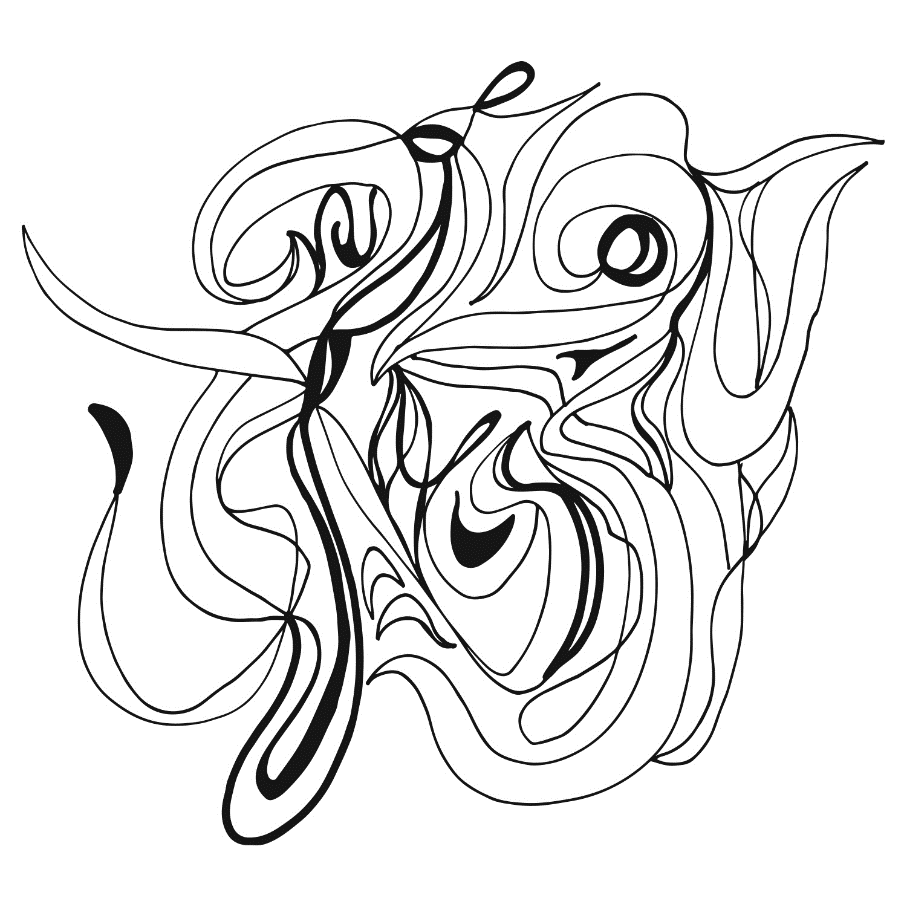 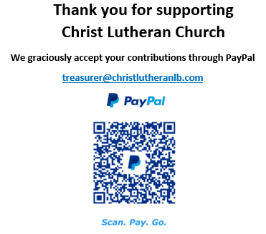 